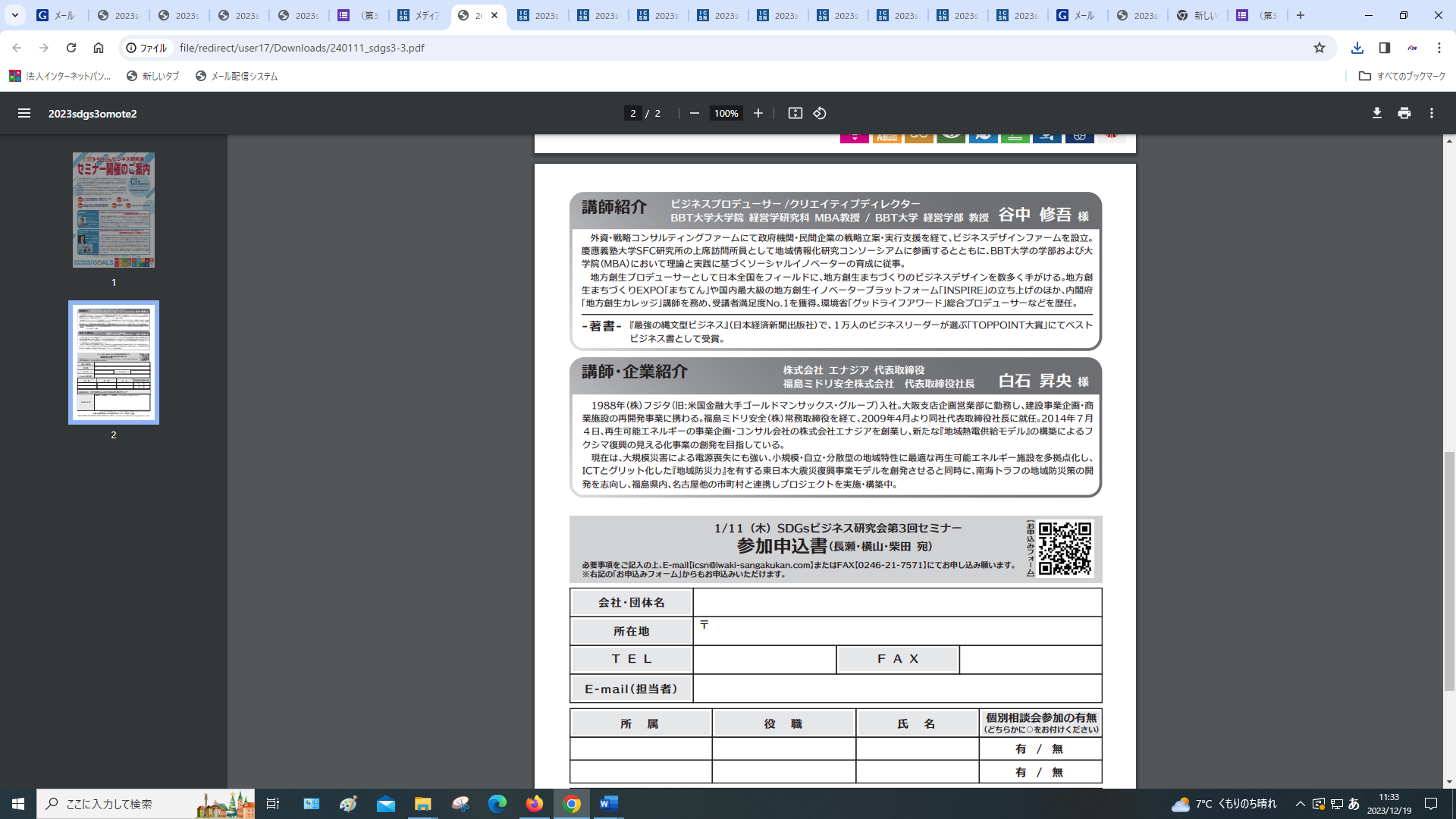 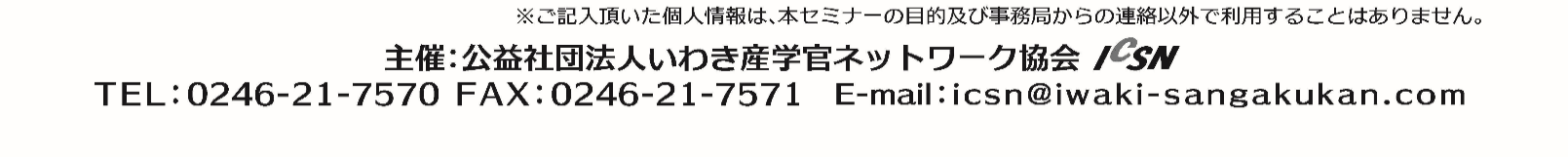 会社・団体名所 在 地〒〒〒T E LF A XE-mail（担当者）所　　属役　　職氏　　名個別相談会参加の有無（どちらかに〇をお付けください）有　／　無有　／　無個別相談会企業の皆様の課題等について、谷中様、白石様による個別相談会を実施いたします。予約制・先着順（応募者多数の場合は、相談時間を調整する場合がございます。個別相談会企業の皆様の課題等について、谷中様、白石様による個別相談会を実施いたします。予約制・先着順（応募者多数の場合は、相談時間を調整する場合がございます。相談内容